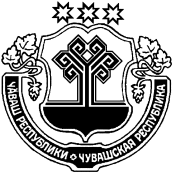 В соответствии с Федеральным Законом от 06 октября 2003 года № 131-ФЗ «Об общих принципах организации местного самоуправления в Российской Федерации», Градостроительным кодексом Российской Федерации от 29 декабря 2004 года № 190-ФЗ, Уставом Магаринского  сельского поселения Шумерлинского района Чувашской Республики Собрание депутатов Магаринского сельского поселения Шумерлинского района Чувашской Республики  решило:1. Внести в Положение о порядке организации и проведения общественных обсуждений или публичных слушаний по вопросам градостроительной деятельности в Краснооктябрьском сельском поселении Шумерлинского района Чувашской Республики, утвержденное решением Собрания депутатов Магаринского  сельского поселения Шумерлинского района Чувашской Республики от 30.04.2020 № 57/2, следующие изменения:1.1. пункт 5.4  раздела 5 изложить в следующей редакции:«5.4. Срок проведения общественных обсуждений или публичных слушаний по проекту генерального плана Магаринского сельского поселения Шумерлинского района Чувашской Республики, а также по внесению в него изменений с момента оповещения жителей Магаринского  сельского поселения Шумерлинского района Чувашской Республики о времени и месте их проведения до дня опубликования заключения о результатах общественных обсуждений или публичных слушаний не может быть менее одного месяца и более трех месяцев.»;1.2. пункт 6.6. раздела 6 изложить в следующей редакции:«6.6. Продолжительность общественных обсуждений или публичных слушаний по проекту правил землепользования и застройки Магаринского  сельского поселения Шумерлинского района Чувашской Республики, а также по внесению в них изменений, составляет не менее одного и не более трех месяцев со дня опубликования такого проекта.».2. Настоящее решение вступает в силу после его официального опубликования в информационном издании «Вестник Магаринского сельского поселения Шумерлинского района» и подлежит размещению на официальном сайте Магаринского сельского поселения Шумерлинского района Чувашской Республики.Председатель Собрания депутатов Магаринского сельского поселения                                                         Ф.С. ВасильевГлава Магаринскогосельского поселения                                                                                            Л.Д. ЕгороваЧĂВАШ РЕСПУБЛИКИÇĚМĚРЛЕ РАЙОНĚЧУВАШСКАЯ РЕСПУБЛИКАШУМЕРЛИНСКИЙ РАЙОН МАКАРИН ЯЛ ПОСЕЛЕНИЙĚН ДЕПУТАТСЕН ПУХĂВĚ ЙЫШĂНУ     «31»  май 2021 ҫ. 11/2 №Тури Макарин ялě СОБРАНИЕ ДЕПУТАТОВ МАГАРИНСКОГО СЕЛЬСКОГО ПОСЕЛЕНИЯ РЕШЕНИЕ      «31» мая 2021 г.  № 11/2деревня Верхний МагаринО внесении изменений в Положение о порядке организации и проведения общественных обсуждений или публичных слушаний по вопросам градостроительной деятельности в Магаринском сельском поселении Шумерлинского района Чувашской Республики